1. Выучить буквенные обозначения нот. Уметь самостоятельно составлять буквенные обозначения изученных тональностей.2. № 311 ― сдать на оценку в 2-х вариантах:― вслух считаем, л. р. дирижирует, пр. р. исполняет ритм.― поем наизусть нотами, л. р. дирижирует, пр. р. исполняет ритм3. A-dur, fis-moll ― 3 вида dur и moll, МVII7 с разрешением (в натуральном А-dur, т.к. МVII7 строится только в натуральном мажоре!!!), УмVII7 (в гармоническом виде) с разрешением, УмVII53, УмII53, Ув53 с разрешением, тритоны в натуральном и гармоническом виде с разрешением. Все, что построили в тетради, ПЕТЬ И ИГРАТЬ.4. № 84 (двухголосие) ― сначала проучить оба голоса по обычному алгоритму (л. р. дир., пр. р. ритм, вслух считаем, поем устойчивые ступени, пропуская неустойчивые, затем все соединяем и поем отдельно каждый голос нотами, одновременно дирижируя и исполняя ритм). Затем проработать двухголосие ― петь верхний голос, играть нижний на фортепиано, поменять ― петь нижний, играть верхний.5. Диктант ― выучить наизусть. Письменно транспонировать в d, g, f-moll. Отметить УмII53, УмVII7, t53 в каждой тональности.Устно транспонировать в миноры до 4# (e, h, fis, cis). Петь и играть наизусть во всех тональностях с одновременным дирижированием (л. р.) и исполнением ритма (пр. р.).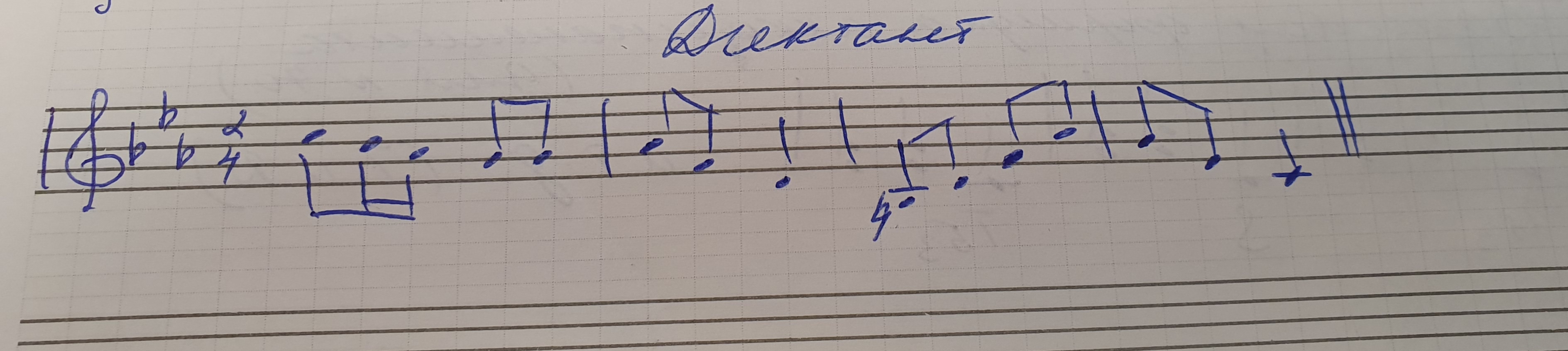 